ОТЧЕТ  по молодёжной политикеМКУ «Ерзовский культурный центр» 3 квартал 2018 годаСодержаниеИЮЛЬ4 июля сотрудники МКУ «Ерзовский культурный центр» в оздоровительном лагери Ерзовской СШ провели интеллектуальную  викторину «Что мы знаем о здоровье ?».  Ребята  выполняли следующие задания: составляли  пословицу о здоровье, составляли анаграмму и т.д.Дети с энтузиазмом принимали участие во всех конкурсах .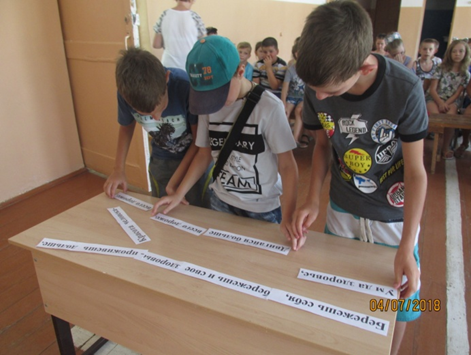 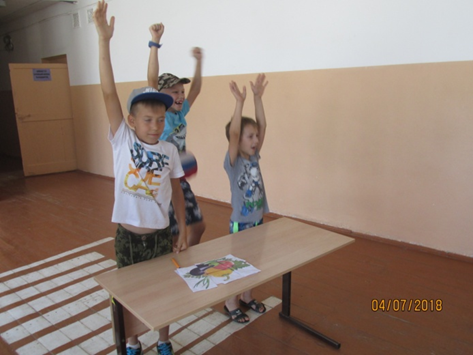 8 июля в парке Михаила Архангела в 19.00 часов  в День семьи, любви и верности прошла игровая программа «Моя дружная семья». Самые активные семьи поселка приняли участие в игровой программе, а именно семья Еремеевых, Парякиных ,Ширшиных  и  Михайленко. По итогом праздника все семьи были награждены памятными подарками и благодарственными письмами за активное участие.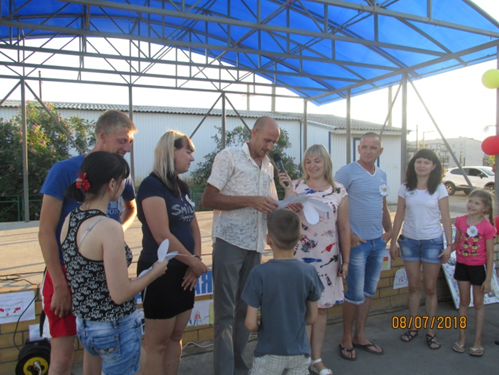 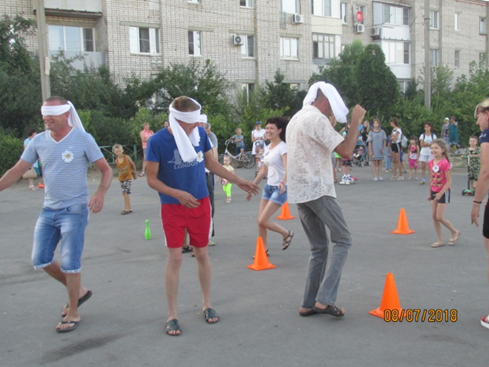 АВГУСТ21августа  специалист  МКУ «Ерзовский культурный центр» рассказал детям и подросткам о истории  российского флага.22августа в ДК был  организован просмотр мультиприкационного фильма «Фердинант». Перед сеансом с ребятам , рассказали о празднике Дне Российского кино, о первых фильмах, которые появились в России. Затем присутствующим продемонстрировали фильм.  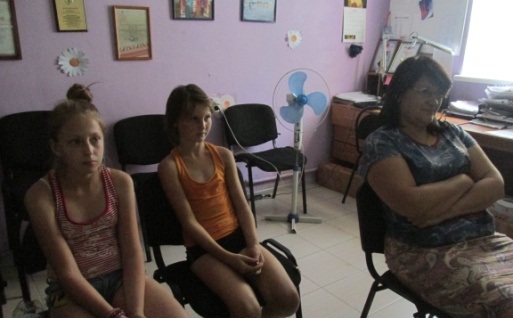 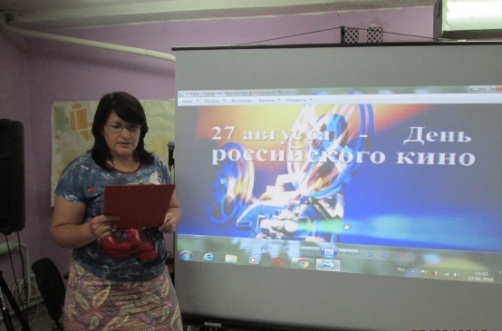 СЕНТЯБРЬПроблема терроризма приобретает особый резонанс, так как в современных условиях его мишенью становятся наименее готовые противостоять насилию граждане, и, что особенно ужасно, зачастую жертвами террористов становятся дети. Россия вот уже более 20-ти лет подвергается постоянным террористическим атакам, среди которых одним из самых циничных актов является захват террористами школы в г. Беслане. Жертвами террористов стали более 300 человек, среди которых 186 детей школьного и дошкольного возраста.
В память об этом страшном событии  7 сентября  в Ерзовской СШ прошла  акция «Мы против терроризма», в которой приняли участие учащиеся 8 «Б» Ерзовской школы , для  них была  показана  тематическая презентация.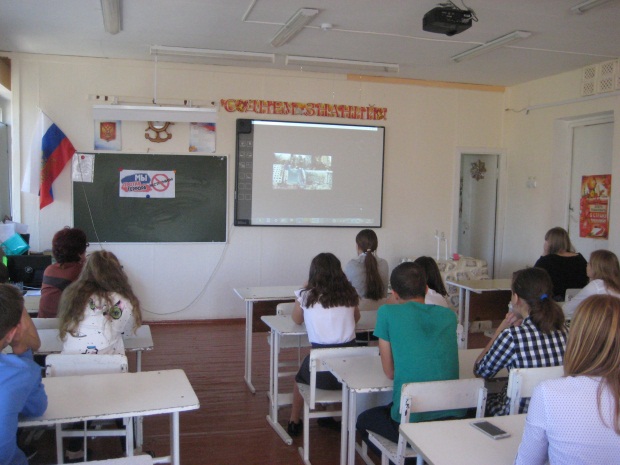 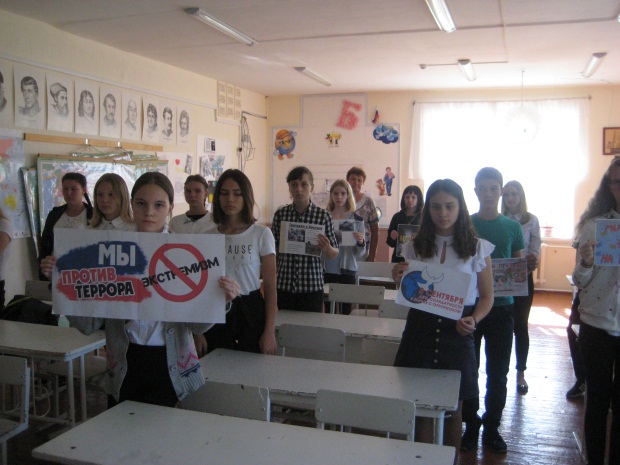 8 сентября в Городище на игровой площадке пл. 40  лет Сталинградской битвы  прошел фестиваль по пропаганде соблюдения правил дорожного движения «Город движения». Фестиваль проводился с целью пропаганды знаний учащихся о правилах дорожного движения и формирование у детей сознательного и ответственного отношения к своей жизни и своему здоровью. Наш  поселок представляли Титова Александра  занявшая 1 место и Трубникова Дарья занявшая 2 место.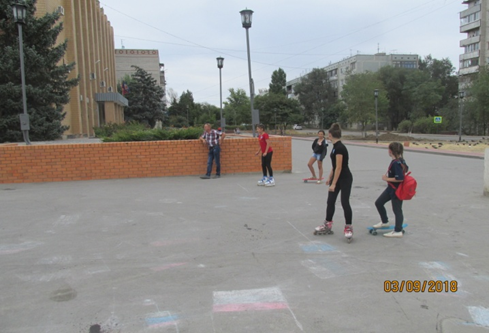 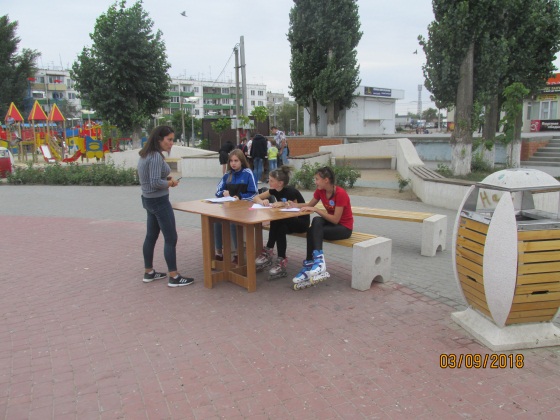 22 сентября наш посёлок отмечал День рождения. Для жителей культурным центром была подготовлена обширная и интересная праздничная программа. Жители и гости поучаствовали  в акции «Люблю тебя,родной посёлок!» и посмотрели  фотовыставку «Моя  Ерзовка».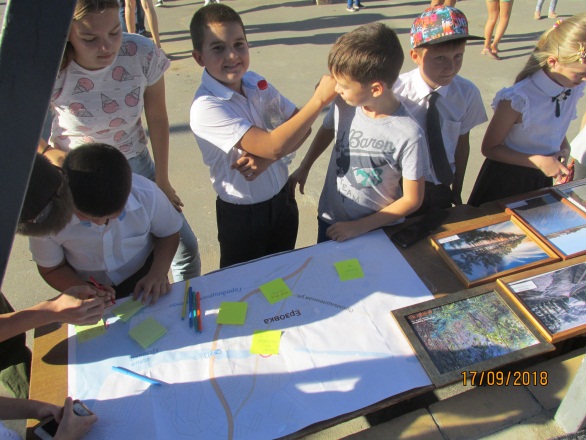 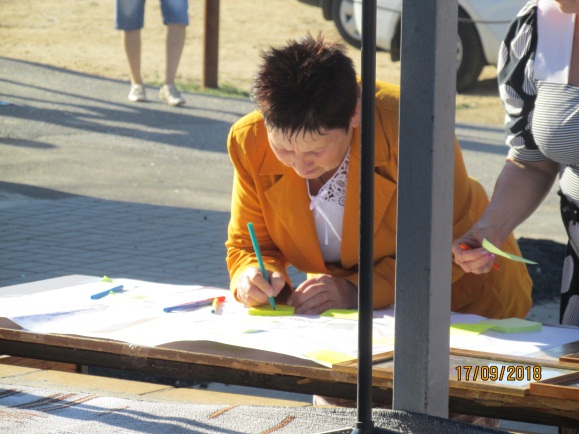 №№Наименование мероприятия Наименование мероприятия           Дата проведения          Дата проведенияМесто проведениеМесто проведениеУчастники (аудитория)Кол-во чел.ИЮЛЬИЮЛЬИЮЛЬИЮЛЬИЮЛЬИЮЛЬИЮЛЬИЮЛЬИЮЛЬИЮЛЬ1Викторина по ЗОЖ Викторина по ЗОЖ 04.07.1804.07.18Ерзовская СОШЕрзовская СОШДети Дети 552Мероприятие посвящённое Дню семьи Мероприятие посвящённое Дню семьи 08.07.1808.07.18р.п. Ерзовкапарк М.Архангелар.п. Ерзовкапарк М.Архангеладети, взрослые, молодежьдети, взрослые, молодежь80АВГУСТАВГУСТАВГУСТАВГУСТАВГУСТАВГУСТАВГУСТАВГУСТАВГУСТАВГУСТ44Мероприятие посвящённое «Дню флага»Мероприятие посвящённое «Дню флага»21.08.201821.08.2018МКУ «Ерзовский культурный центр»МКУ «Ерзовский культурный центр»Дети,поростки1055«Прекрасный мир  мультипликации»Посвящённый дню российского кино«Прекрасный мир  мультипликации»Посвящённый дню российского кино22.08.201822.08.2018МКУ «Ерзовский культурный центр»МКУ «Ерзовский культурный центр»Дети12СЕНТЯБРЬСЕНТЯБРЬСЕНТЯБРЬСЕНТЯБРЬСЕНТЯБРЬСЕНТЯБРЬСЕНТЯБРЬСЕНТЯБРЬСЕНТЯБРЬСЕНТЯБРЬ55Беседа, посвящённая дню солидарности  по борьбе с терроризмомБеседа, посвящённая дню солидарности  по борьбе с терроризмом07.09.18 г07.09.18 гЕрзовская СОШ Ерзовская СОШ Подростки2077Участие в районном фестивале по ПДД «Город движения»Участие в районном фестивале по ПДД «Город движения»08.09.2018 г.08.09.2018 г.р.п.Городищер.п.Городищедети, подростки,молодежь10088Акция «Люблю тебя, родной посёлок!» посвященной  празднованию Дня поселкаАкция «Люблю тебя, родной посёлок!» посвященной  празднованию Дня поселка22.09.2018 г.22.09.2018 г.р.п. Ерзовкапарк М.Архангелар.п. Ерзовкапарк М.Архангеладети, взрослые, молодежь80